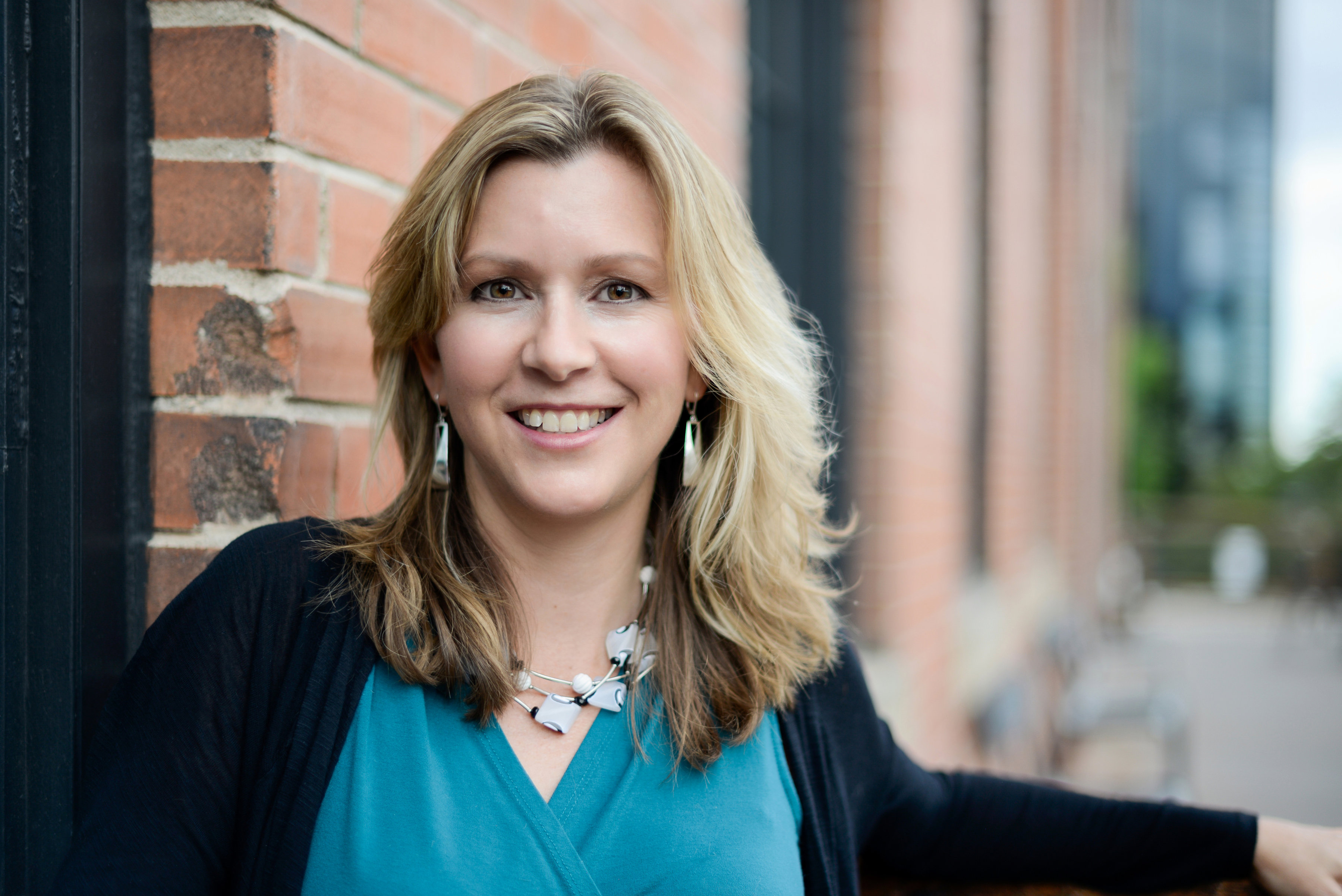 SummaryKerry is an energetic, engaging and enthusiastic collaborator. With more than 20 years of organizational development experience, she has partnered with non-profits, government, start-ups and Fortune 500 organizations to make engaging workplaces so that organizations and employees thrive. She focuses on the organizational systems that are required to create and sustain engagement. She specializes in multigenerational workforces and understanding the unique perspective each generation brings to the workplace. She provides tools and recommendations to keep all employees engaged. As a scholar-practioner, her knowledge and research allows her to bring the latest ideas and techniques to those with whom she works. To help organizations in the way they need, she offers bespoke consultation and coaching for long-term engagement projects. She conducts 1.5 hour talks and half-day workshops that explain what employee engagement is and how to increase engagement. The underlying goal of all her engagements is to assist organizations in reaching their full potential. In addition to owning her own business, Kerry is Lead Faculty, Communications at Regis University.  She teaches courses in leadership and organizational communication. She has co-authored two journal articles and presented at many conferences. Her doctoral dissertation on employee empowerment across generations was the catalyst for a book on employee engagement that will be released at the end of this year. Kerry will appear in on podcasts CounterMentors  and Teamworks in 2017 and is scheduled to give several talks on engagement and generational communication throughout the next year and next. She also serves on several advisory boards for small companies.   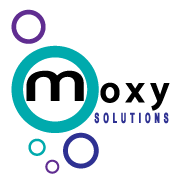 